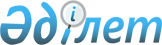 О внесении изменений в постановление акимата города Жанаозен от 4 апреля 2018 года № 191 "О предоставлении помещений кандидатам для проведения встреч с избирателями (выборщиками) на договорной основе и определение мест для размещения агитационных печатных материалов в период выборов"Постановление акимата города Жанаозен Мангистауской области от 6 апреля 2021 года № 148. Зарегистрировано Департаментом юстиции Мангистауской области 6 апреля 2021 года № 4471
      В соответствии с Конституционным Законом Республики Казахстан от 28 сентября 1995 года "О выборах в Республике Казахстан", акимат города Жанаозен ПОСТАНОВЛЯЕТ:
      1. Внести в постановление акимата города Жанаозен от 4 апреля 2018 года № 191 "О предоставлении помещений кандидатам для проведения встреч с избирателями (выборщиками) на договорной основе и определение мест для размещения агитационных печатных материалов в период выборов" (зарегистрировано в Реестре государственной регистрации нормативных правовых актов за № 3579, опубликовано 28 апреля 2018 года в Эталонном контрольном банке нормативных правовых актов Республики Казахстан) следующее изменение:
      приложение 1, 2 к указанному постановлению изложить в новой редакции согласно приложениям 1, 2 к настоящему постановлению.
      2. Государственному учреждению "Аппарат акима города Жанаозен" (Кусайнов К.) обеспечить государственную регистрацию настоящего постановления в органах юстиции, его официальное опубликование в средствах массовой информации.
      3. Контроль за исполнением настоящего постановления возложить на руководителя государственного учреждения "Аппарат акима города Жанаозен" Кусайнова К.
      4. Настоящее постановление вступает в силу со дня государственной регистрации в органах юстиции и вводится в действие по истечении десяти календарных дней после дня его первого официального опубликования. Помещения, предоставляемые кандидатам на договорной основе для проведения встреч с избирателями (выборщиками) в период выборов Места для размещения агитационных печатных материалов 
					© 2012. РГП на ПХВ «Институт законодательства и правовой информации Республики Казахстан» Министерства юстиции Республики Казахстан
				
      Аким города Жанаозен 

М. Ибагаров
Приложение 1 к постановлениюакимата города Жанаозенот 6 апреля 2021 года № 148Приложение 1 к постановлениюакимата города Жанаозенот 4 апреля 2018 года № 191
№ п/н
Наименование населенного пункта
Помещения, предоставляемые кандидатам на договорной основе для проведения встреч с избирателями (выборщиками) в период выборов
1
город Жанаозен
Актовый зал государственного коммунального казенного предприятия на праве оперативного управления "Дом творчества школьников" Отдела образования по городу Жанаозен Управления образования Мангистауской области
2
город Жанаозен
Актовый зал гостиницы "Аксарай", товарищества с ограниченной ответственностью "Авто-Колик", 
3
город Жанаозен
Актовый зал государственного коммунального казенного предприятия "Өнер" акимата города Жанаозен
4
село Тенге
Актовый зал коммунального государственного учреждения "Общеобразовательная школа № 17" Отдела образования по городу Жанаозен Управления образования Мангистауской области
5
село Кызылсай
Актовый зал коммунального государственного учреждения "Общеобразовательная школа № 4 имени Сугира Бегендикулы" Отдела образования по городу Жанаозен Управления образования Мангистауской области
6
село Рахат
Актовый зал коммунального государственного учреждения "Общеобразовантельная школа № 21" Отдела образования по городу Жанаозен Управления образования Мангистауской областиПриложение 2 к постановлениюакимата города Жанаозенот 6 апреля 2021 года № 148Приложение 2 к постановлениюакимата города Жанаозенот 4 апреля 2018 года № 191
№ п/н
Наименование населенного пункта
Места для размещения агитационных печатных материалов
1
город Жанаозен
Информационный стенд установленный возле дома № 19 микрорайона "Оркен"
2
город Жанаозен
Информационный стенд установленный напротив здания акимата города по улице Сатпаева
3
город Жанаозен
Информационный стенд установленный напротив дома № 27 микрорайона "Шанырак"
4
город Жанаозен
Информационный стенд установленный возле здания государственных учреждений микрорайона "Жалын"
5
город Жанаозен
Информационный стенд установленный возле дома № 22 микрорайона "Коктем"
6
село Тенге
Информационный стенд установленный по проспекту Достык село Тенге
7
село Кызылсай
Информационный стенд установленный напротив здания коммунального государственного учреждения "Общеобразовательная школа № 4 имени Сугира Бегендикулы" Отдела образования по городу Жанаозен Управления образования Мангистауской области
8
село Рахат
Информационный стенд установленный напротив здания коммунального государственного учреждения "Общеобразовательная школа № 18" Отдела образования по городу Жанаозен Управления образования Мангистауской области